Property Maintenance ComplaintProblem LocationStreet: ______________________________________________________City: ______________________________________________________Zip Code: ______________________________________________________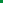 Complaint type:	Property Maintenance    		Nuisance    Brief Description:________________________________________________________________________________________________________________________________________________________________________________________________________________________Person Filing Complaint:Name:  ______________________________________________________Address: ______________________________________________________Phone Number:  ______________________________________________________Email:  ______________________________________________________Do you give the Zoning Administrator permission to view the complaint from your property?	Yes				NoSignature___________________________                                        Date     _____________
I understand that complaints are public knowledge and can be shared if requested.